 Конспект непосредственно организованной образовательной деятельности с воспитанниками 2 младшей группы по теме «Наши верные помощники»ВОСПИТАТЕЛЬ: Гнеушева Л.А.Цель: Формирование первичных представлений о строении тела.Образовательные задачи:- закрепить знание геометрических фигур (треугольник, круг, квадрат, прямоугольник).- учить узнавать и называть цвета.- закрепить умение определять величину предметов, результат сравнения отражать в речи: большой, маленький, поменьше.- упражнять в сравнивании двух предметов по высоте.Развивать умение детей различать и называть органы чувств (глаза, уши, нос) и органы движения (руки, ноги); дать представление об их роли в организме человека (о.о. познание).Знакомство с элементарным представлением о том, как нужно заботиться о здоровье глаз (о.о. безопасность).Обучить элементам самомассажа (о.о. здоровье).Развивать внимание, слуховое и зрительное восприятие, воображение.Формировать умение общаться спокойно без крика (о.о. социализация).Упражнять в умении выполнять различные движения в соответствии с текстом (о.о. физическая культура).Развивающие задачи:- активизировать память, внимание, мышление.- активизировать словарь детей: вводить в речь слова, определяющие величину предметов.Воспитательные задачи:- воспитывать умение слушать воспитателя,- аккуратность при работе с ватными палочками, развивать коммуникативные навыки,Оборудование: ИКТ, аудиозапись с голосами животных и с физминутками, баночки с запахами по количеству детей.Материалы:- демонстрационный: лисичка, коробка – сюрприз, фигурки - человечки.- раздаточный: картинки для раскрашивания на каждого ребенка, краски, ватные палочки.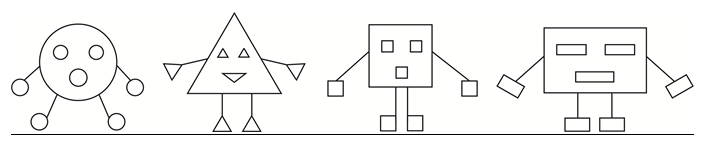 Организационный момент: Доброе Утро! Вы проснулись? (да). Вы друг другу улыбнулись? (да). Сегодня к нам на занятие пришли гости, давайте мы им тоже улыбнемся. Ну, вот теперь у нас у каждого хорошее настроение, можно начинать занятие. Ход занятия1 часть. Вводная.Воспитатель: Ребята, сегодня к нам пришла в гости лисичка. Давайте поздороваемся с ней (дети здороваются). Лисичка хочет с вами поиграть, и поэтому она принесла с собой вот такую красивую коробку. Давайте посмотрим, что лежит в этой коробке (воспитатель заглядывает в коробку и начинает загадывать загадки). Только тот, кто будет внимательным, сможет поиграть с лисичкой.2 часть. Знакомство с геометрическими человечками.Итак, слушайте первую загадку:- Нет углов у меня и похож на блюдце я.На тарелку и на крышку,На кольцо и колесо.Угадайте, друзья, кто же я?Дети: Круг.Воспитатель: Верно, молодцы. А кто это у нас (воспитатель достает круглого человечка). Это круглый человечек. У него есть ручки. Какие они?Дети: Круглые.Воспитатель: У него есть ножки. Какие они?Дети: Круглые.Воспитатель: А что еще есть у круглого человечка?Дети: Глазки, ротик. Они тоже круглые.Воспитатель: Совершенно верно. А какого цвета человечек?Дети: Человечек – желтый.Воспитатель: А теперь найдите в нашей группе что-нибудь круглое. (Дети называют предметы круглой формы).Воспитатель: Слушайте следующую загадку от лисички:- Три вершины, три угла, три сторонки у меня. Кто же я?Дети: Треугольник.Воспитатель: (показывает треугольного человечка). Познакомьтесь, это треугольный человечек. Какого он цвета? Что у него есть?Дети: Человечек красного цвета, у него есть ручки, ножки, глазки, ротик. Они все треугольные.Воспитатель: А что похоже на треугольник?Дети: Флажок, пирамидка, крыша домика.Воспитатель: Какие вы молодцы! А у нас с лисичкой еще есть загадки и отгадают их только самые внимательные.- Что похоже на открытку,На конверт и на платок?Что сравнить скажите можноС одеялом и ковром?Какая это фигура?Дети: Прямоугольник.Воспитатель: У нашего прямоугольного человечка руки круглые?Дети: Нет. Они прямоугольные.Воспитатель: А ножки, глазки, ротик на какую фигуру похожи?Дети: На прямоугольник.Воспитатель: Покажите длинные стороны у прямоугольника, короткие стороны. Хорошо. А какого цвета наш прямоугольник?Дети: Прямоугольник – зеленый.Воспитатель: А теперь вспомните, что вы видели на улице прямоугольное?Дети: Окна, двери, кирпичи.Воспитатель: Молодцы! Слушайте следующую загадку:- Не овал я и не круг, треугольнику не друг,Прямоугольнику я брат.И зовут меня...Дети: Квадрат.Воспитатель: Познакомьтесь – это квадратный человек. А почему он называется так?Дети: Человек похож на квадрат.Воспитатель: Что еще есть у квадратного человечка?Дети: Ручки, глазки, ножки, ротик. Они квадратные.Воспитатель: Посмотрите внимательно на нашу группу и найдите что-нибудь квадратное.Дети: книжка, окно, кубик.Воспитатель: Лисичка спрашивает у вас, какого цвета квадратный человечек?Дети: Синего.Воспитатель: Я думаю, что лисичке очень понравилось с вами играть. А сейчас мы отдохнем Физминутка (музыкальная) Вот носик вот ушки. 3 часть.Воспитатель – Ребята, как вы думаете, вы похоже друг на друга или не похожи?Дети – (высказывания детей).Воспитатель – Чем вы не похожи?Разные имена, разные по росту, одеты по разному и т.д.Воспитатель – Молодцы! Вы очень внимательны. А чем же мы похожи?Дети – У всех есть ручки, ножки, глаза и т.д.Воспитатель – Ручки, ножки, глаза, уши – это что такое? (ответы детей). Это части тела, они являются нашими главными помощниками. Без них мы ничего не сможем сделать. Давайте мы с вами поиграем. Я буду называть части тела, а вы их показывать;Головушка – соловушка (гладят по голове).Носик - курносик (показывают пальчиком нос).Щечки – комочки (трут кулачками).Глазки – краски (моргают).Ушки – непослушки (показывают на уши).Ручки – хватучки (сжимают кулачками).Ножки – топотожки (выставляют ногу).Воспитатель – Молодцы! (дети садятся на стулья).Воспитатель – Скажите, ребята, а зачем у всех у нас, на лице есть пара глаз?Дети – высказывания детей.Воспитатель – Верно, глаза позволяют нам увидеть много нового и интересного: картинки в книжках, мультфильмы и т.д. как вы думаете, нужно ли беречь глазки? Как?Дети – Не трогать глаза грязными ручками, не бросаться песком, нельзя близко и долго смотреть телевизор, аккуратно пользоваться острыми предметами и т.д.Этими глазками посмотрим на экран.4 часть.ЗАГАДКИ:Маленький, беленький по лесочкупрыг-прыг,
по снежочку тык-тык. 
(Заяц) ( слайд заяц)По земле скачет, по воде плывет. (слайд лягушка)Кто зимой холодной ходит злой, голодный. (слайд волк)Рыжая плутовка, хитрая, да ловкая,
В сарай попала, кур пересчитала. 
(лиса)Зимой спит, летом улья ворошит. (слайд медведь)Серенький шарик под полом шарит. (слайд мышь)- Ребята, а кто догадался из какой сказки эти животные? Правильно, «Теремок»!(слайд «Теремок»5 часть.Воспитатель – Интересный вот вопрос, для чего нам нужен нос?Дети – Дышать, нюхать, ощущать запахи.Воспитатель – Посмотрите у меня на столе стоят баночки. Вам интересно узнать, что в них было? Давайте посмотрим (дети подходят к столу и смотрят). Смогли вы узнать, что лежало в баночках?Дети – Нет.Воспитатель – А как узнать? (нюхать). Дети открывают баночки и нюхают. Догадались? Воспитатель – Молодцы! А теперь давайте с вами погуляем по лесной лужайке. Какой здесь свежий воздух! Вдохните носиком глубоко (дыхательная гимнастика).Слайд « Лесная полянка»6 часть.Воспитатель – Послушайте, кажется, кто-то кричит (аудиозапись со звуками животных). Да тут недалеко пастбище! Кто же там пасется?Дети – Называют животных, которых угадали (слайд № 2 с животными).Воспитатель – Молодцы! А как вы догадались?Дети – мы услышали, нам помогли ушки. Воспитатель – Правильно, уши – это наши верные помощники. Чтобы слух был хорошим, я научу вас делать массаж . Сделаем физминутку- массаж.7 часть.Воспитатель – Какие еще части тела являются нашими помощниками?Дети – Ручки, ножки.Воспитатель – Как помогают вам ручки –хватучки?Дети – Играть, одеваться, умываться, рисовать. Физминутка ЗамокВоспитатель – Что еще умеют делать ваши ножки?Дети – Высказывания детей.Воспитатель: А сейчас нас ждет еще одна интересная работа Лисичка попросила вас , чтобы вы одели в лесу деревья в листики, а то ей скучно и холодно под голыми деревьями. Дети садятся за столы. Для каждого ребенка – лист с заданием: с помощью ватных палочек нарисовать на деревьях листочки.Воспитатель: Посмотрите, сколько в лесу стало зеленых деревьев. Наступила весна. (Дети выполняют задание, те, кто справится быстро предложить раскрасить стволы и сами деревья).Воспитатель: Ну, как, понравилось вам играть с лисичкой. Пригласим ее снова в гости вам в нашем Волшебном саду? Какой аромат от ваших спелых яблок! Вы сегодня порадовали и меня и лисичку своей игрой